Department of Radiation Oncology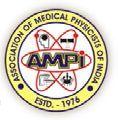 CME on “Electron therapy: Revisited”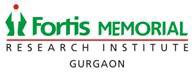 Saturday, June 14, 2014Fortis Memorial Research Institute, Gurgaon Haryana – 122 002In association with: Association of Medical Physicists of India (Northern Chapter)Electron radiotherapy has been available for decades. With their finite range, beyond which the dose falls off rapidly to near zero value, electron beams are well suited to treat several lesions. However, the recent advances in radiation oncology, like the intensity-modulated radiotherapy (IMRT), have made a huge dent in the practice of electron radiotherapy. The lesser interest in the subject is obviously visible. As a direct consequence, electron therapy rarely undergoes the rigorous quality assurance procedures that are considered mandatory with photon beam therapy.
Yet therapy with electron beams is far from being called as obsolete.  In spite of the array of treatment techniques available in a modern clinic, electron therapy still enjoys a well-defined role. Their application include treatment of skin tumours, boost to the tumour bed after lumpectomy in breast cancer, post mastectomy chest wall treatment, total skin electron therapy, posterior neck nodes, re-irradiation of some tumours, and so on. The planning and delivery of electrons may not be as complicated as an IMRT or a stereotactic procedure warranting an elaborate QA process, but its therapeutic nature calls for a suitably designed QA process in place.
It is against this background the continuing medical education (CME) programme on “Electron therapy: Revisited” has been planned to be hosted by the Department of Radiation Oncology, Fortis Memorial Research Institute, Gurgaon in collaboration with Association of Medical Physicists of India -  Northern Chapter. The one-day long CME program will focus on the role electron therapy in current radiation oncology practice with emphasis on quality. It will cover all aspects of electron therapy – basic physics, intricacies involved in beam calibration including cross-calibration, shielding techniques, use of bolus, rules to be followed while using bolus, use of cutouts, estimating beam output changes for cutouts, treatment planning system related issues, practical considerations, etc.The CME program will comprise of lectures by eminent speakers who have long professional experience in the field. Practical measurements on clinical linear accelerators using different electron energies have also been planned as part of the program.
Practicing young medical physicists, radiation oncology residents and radiation therapy technologists will find the program very useful. Participants will have the opportunity of direct interaction with faculty during the CME.
The CME will be limited to 100 participants in all. Pre-registration with full course fees is a must. It is planned that 75% of the available seats will be for practicing medical physicists, and the remaining 25% for the combined group of radiation oncologists and radiation therapy technologists. Registration will be on first-come, first-served basis.